Classic Car Show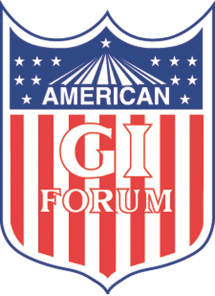 May 15th & 16th, 2021Saturday, 9am – 5pm & Sunday, 9am – 5pmPresented by and benefiting:A portion of the proceeds benefits Modesto American GI Forum.  Classic Car Show Applications aren't available at the moment.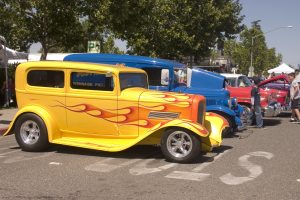 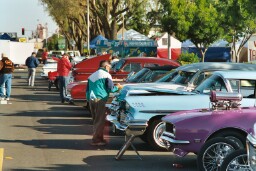 